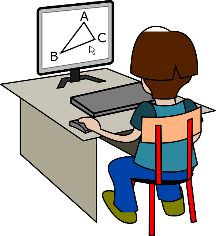 1 учебная задачаФИО:ОУ:Орлова Ольга ЕвгеньевнаМОУ Любимская ООШУМК:Л.М, Рыбченкова, О. М, Александрова, А. В. ГлазковТема (в соответствии с рабочей программой):§2 Язык и общениеКласс:5Планируемый результат с учётом ИКТ-компетентностиОсуществлять поиск информации в Интернете по указанному адресу, создавать слайд презентации PowerPoint: правильно размещать изображение и текст заголовка на слайде, пользоваться аудиоустройствами.,Средства ИКТ:Компьютер, аудиоустройства, ИнтернетТип задачи:Учебно-познавательнаяЗадание для обучающегося:- Прослушайте фрагмент рассказа К.Г. Паустовского «Прощание с летом» (http://staroe.predanie.ru/audio/audioknigi/k-g-paustovskiy/ «Прощание с летом» 27.08.15 ) и скажите, какие картины возникают в вашем воображении после прослушивания? - Открыв текст  фрагмента рассказа на стр.8 упражнение11, найдите ответ на вопрос: почему , по мнению автора,  «конец ноября –самое грустное время в деревне?», прочитайте ответ вслух. - -Самостоятельно запишите  в тетрадь ключевые слова, которые содержат ответ на этот вопрос. Сравните свои ответы с ответами, записанными на доске, отредактируйте написанное.  Подготовьте пересказ одного абзаца:  вначале прочитайте свой абзац и подчеркните в каждом предложении абзаца подлежащее. Опираясь на подчёркнутые слова перескажите абзацСоздайте слайд презентации к этому абзацу, в котором  озаглавьте  абзац и поместите подходящее изображение, для этого воспользуйтесь ссылкой http://www.liveinternet.ru/community/3299606/post195593903/ «Прощание с летом» 26.08.15Выступите перед аудиторией с подготовленным пересказом  своего абзаца, продемонстрировав   созданный слайд презентацииМетодическое обоснование предложенного задания (на каком этапе урока можно использовать, что необходимо учитывать при решении данной задачи):Данное задание предлагается на этапе закрепления  учебного материала по теме «Язык и общение: правила изучающего чтения и основные правила для слушающего »  Аудиотекст может находиться на электронном носителе, а можно воспользоваться указанной ссылкой. Работа по пересказу абзаца ведётся в парах. 